Łódź, dnia 22 maja 2023 r.DEK-KS-IV.271.4.2023ZAPYTANIE OFERTOWEdotyczy zamówienia publicznego o wartości szacunkowej nieprzekraczającej kwoty 130 000 PLN na realizację zadania BO nr W070SW „Platforma lęgowa dla ptaków wodnych – staw w Parku nad Jasieniem”.I. DANE DOTYCZĄCE ZAMAWIAJĄCEGOMIASTO ŁÓDŹ ul. Piotrkowska 10490-926 ŁódźNIP: 725-002-89-02II. PROWADZĄCY POSTĘPOWANIE:Urząd Miasta Łodzi	Departament Ekologii i KlimatuWydział Kształtowania Środowiskaul. Piotrkowska 11390-926 ŁódźIII. KODY CPV:45.11.12.91 – Roboty w zakresie zagospodarowania terenu45.11.27.11-2 – Roboty w zakresie kształtowania parków77.31.00.00-6 – Usługi sadzenia roślin oraz utrzymania terenów zielonychIV. TRYB UDZIELENIA ZAMÓWIENIAPostępowanie o udzielenie zamówienia publicznego, prowadzone jest w trybie zapytania ofertowego publikowanego (zapytanie ofertowe) na podstawie § 11 Regulaminu udzielania zamówień publicznych, których wartość szacunkowa nie przekracza kwoty 130 000 PLN, wprowadzonego Zarządzeniem Nr 6145/VIII/20 Prezydenta Miasta Łodzi z dnia 30 grudnia 2020 r. ze zmianami.V. OPIS PRZEDMIOTU ZAMÓWIENIAPrzedmiotem zamówienia jest wykonanie platformy lęgowej dla ptaków z elementami zielonej wyspy o powierzchni ok. 4m2. Platforma powinna posiadać kotwicę betonową utrzymującą ją w miejscu, a posadzone rośliny szuwarowe będą stanowiły osłonę dla zakładanych gniazd oraz będą oczyszczały wodę. Konstrukcja powinna zostać wykonana z materiałów nietoksycznych, trwałych oraz unoszących się na powierzchni wody. Przestrzeń pomiędzy elementami stelażu wypełniona jest materiałem umożliwiającym wegetację roślin np. matą wykonaną z włókien kokosowych. Możliwe jest również zastosowanie wysp wykonanych wyłącznie z wypornych i porowaty materiałów syntetycznych (bez stelaża), pod warunkiem możliwości „zakotwiczenia”. W ramach zadania należy obsadzić również  brzeg od strony wschodniej w pobliżu ujścia rzeki Jasień w kierunku północnym w ilości 100 sadzonek roślinności szuwarowej, która da schronienie gniazdującym ptakom ale i innym zwierzętom.Przykład realizacji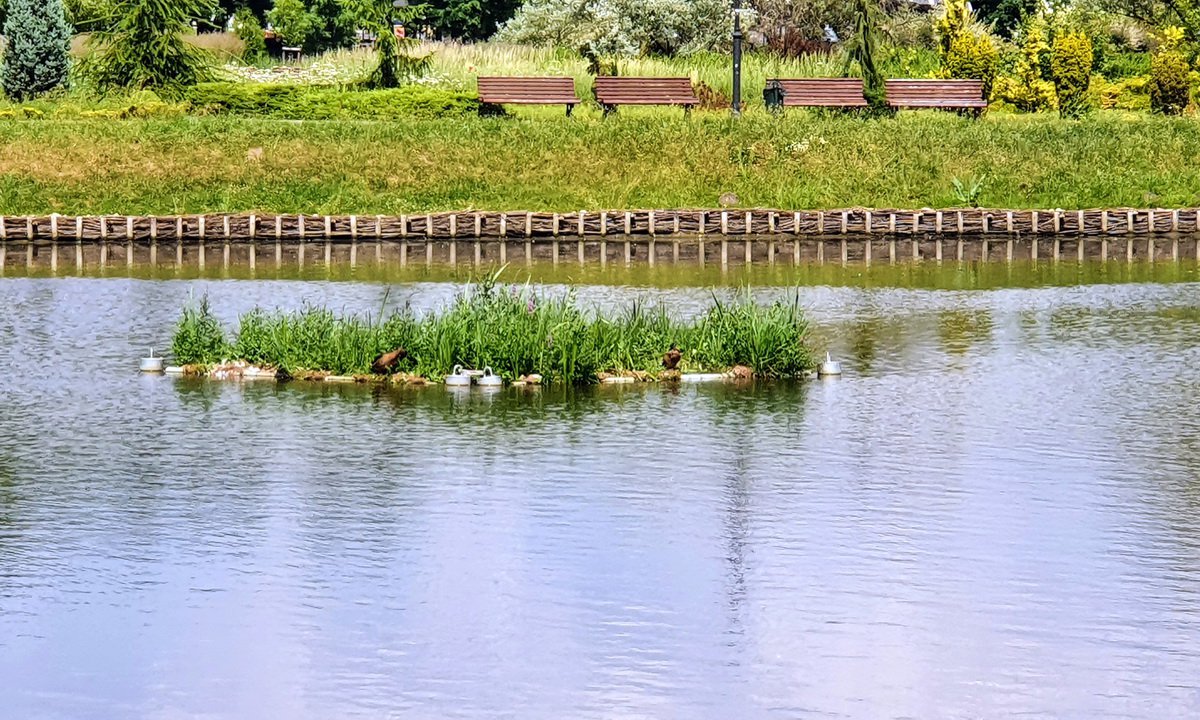 (źródło: Google.pl)Lokalizacja i struktura własnościowa:Teren wyznaczony pod realizację zadania to staw w Parku nad Jasieniem. Przedmiotowa nieruchomość stanowi własność Gminy Miasta Łodzi i pozostaje we władaniu Zarządu Zieleni Miejskiej (W26-133/1).Przedmiotem zamówienia będzie wykonanie prac zgodnie z poniższą specyfikacją:przygotowanie terenu inwestycji,wykonanie platformy lęgowej z elementami zielonej wyspy i jej zakotwiczenie,nasadzenie roślin wodnych,nasadzenie roślinności przybrzeżnej/szuwarowej (100 sadzonek),oznaczenie nasadzeń tablicą informacyjną w formacie A3 dot. realizacji zadania z Budżetu Obywatelskiego (wzór tablicy zostanie udostępniony przez Zamawiającego),prace odtworzeniowe uszkodzonych elementów istniejących nawierzchni na terenie inwestycji. Przedmiot zamówienia należy wykonać zgodnie z obowiązującymi przepisami, w tym w szczególności z prawem budowlanym, przepisami z zakresu ochrony środowiska, a także polskimi normami, zasadami sztuki budowlanej i wiedzy technicznej, w sposób zapewniający prawidłowe funkcjonowanie przedmiotu zamówienia oraz bezpieczeństwo ludzi, roślin i mienia.W ramach realizacji zdania Wykonawca zobowiązany będzie, jeśli zajdzie potrzeba, wykonać na swój koszt dokumentację powykonawczą, inwentaryzację geodezyjną powykonawczą (umieszczenie zmian na mapie zasadniczej) oraz otrzymać odbiór końcowy dokonany przez Wydział Kształtowania Środowiska Urzędu Miasta Łodzi.Warunki realizacji przedmiotu zamówienia:Wykonawca zobowiązany jest zapoznać się ze wszystkimi dokumentami wchodzącymi w skład dokumentacji przetargowej i ich akceptację.Cena ofertowa powinna zawierać wszystkie koszty związane z realizacją przedmiotu zamówienia oraz uwzględniać właściwą dla zakresu przedmiotowej inwestycji technologię robót.Należy przewidzieć konieczność wykonywania prac w sposób niezakłócający funkcjonowanie powiązanych obiektów.Materiał roślinnyWiosną część nadziemna roślin może być nierozwinięta, trzeba zwrócić uwagę na stopień rozwoju bryły korzeniowej. Rośliny z rozwiniętą częścią nadziemną powinny mieć dobrze wykształcone cechy gatunkowe i odmianowe, bez uszkodzeń, objawów chorobowych, prawidłowo wybarwione. Sadzonki powinny posiadać paszport Państwowej Inspekcji Ochrony Roślin i Nasiennictwa.VI. WARUNKI UDZIAŁU W POSTĘPOWANIU ORAZ OPIS SPOSOBU DOKONYWANIA OCENY SPEŁNIANIA TYCH WARUNKÓWO udzielenie zamówienia mogą ubiegać się Wykonawcy, którzy spełniają następujące warunki udziału w postępowaniu dotyczące:Kompetencji lub uprawnień do prowadzenia określonej działalności zawodowej, o ile wynika to z odrębnych przepisów – Wykonawca zobowiązany jest do posiadania uprawnień do wykonywania określonej działalności lub czynności, jeżeli przepisy prawa nakładają obowiązek ich posiadania;Sytuacji ekonomicznej i finansowej – Zamawiający nie precyzuje w tym zakresie żadnych wymagań, których spełnienie Wykonawca zobowiązany jest wykazać w sposób szczególny;Zdolności technicznej lub zawodowej – Wykonawca zobowiązany jest do dysponowania odpowiednim potencjałem technicznym oraz osobami zdolnymi do wykonania Zamówienia.VII. INFORMACJA DOTYCZĄCA WYKLUCZENIA WYKONAWCÓW Z POSTĘPOWANIAZgodnie z  art. 5k Rozporządzenie Rady (UE) 2022/576 z dnia 8 kwietnia 2022 r. w sprawie zmiany rozporządzenia (UE) nr 833/2014 dotyczącego środków ograniczających w związku z działaniami Rosji destabilizującymi sytuację na Ukrainie i na podstawie art. 7 ust. 1 ustawy z dnia 13 kwietnia 2022 r. o szczególnych rozwiązaniach w zakresie przeciwdziałania wspieraniu agresji na Ukrainę oraz służących ochronie bezpieczeństwa narodowego (t.j. Dz. U. z 2022 r. poz. 835) z postępowania o udzielenie zamówienia wyklucza się:wykonawcę oraz uczestnika konkursu wymienionego w wykazach określonych w rozporządzeniu 765/2006 i rozporządzeniu 269/2014 albo wpisanego na listę na podstawie decyzji w sprawie wpisu na listę rozstrzygającej o zastosowaniu środka, o którym mowa w art. 1 pkt 3 ustawy;wykonawcę oraz uczestnika konkursu, którego beneficjentem rzeczywistym w rozumieniu ustawy z dnia 1 marca 2018 r. o przeciwdziałaniu praniu pieniędzy oraz finansowaniu terroryzmu (Dz. U. z 2022 r. poz. 593 i 655) jest osoba wymieniona w wykazach określonych w rozporządzeniu 765/2006 i rozporządzeniu 269/2014 albo wpisana na listę lub będąca takim beneficjentem rzeczywistym od dnia 24 lutego 2022 r., o ile została wpisana na listę na podstawie decyzji w sprawie wpisu na listę rozstrzygającej o zastosowaniu środka, o którym mowa w art. 1 pkt 3 ustawy;wykonawcę oraz uczestnika konkursu, którego jednostką dominującą w rozumieniu art. 3 ust. 1 pkt 37 ustawy z dnia 29 września 1994 r. o rachunkowości (Dz. U. z 2021 r. poz. 217, 2105 i 2106), jest podmiot wymieniony w wykazach określonych w rozporządzeniu 765/2006 i rozporządzeniu 269/2014 albo wpisany na listę lub będący taką jednostką dominującą od dnia 24 lutego 2022 r., o ile został wpisany na listę na podstawie decyzji w sprawie wpisu na listę rozstrzygającej o zastosowaniu środka, o którym mowa w art. 1 pkt 3 ustawy.W przypadku wykonawcy lub uczestnika konkursu wykluczonego na podstawie okoliczności, o których mowa w pkt. 6.4., Zamawiający odrzuca ofertę. Zaistnienie przesłanki wykluczenia będzie weryfikowane na podstawie oświadczeń składanych wraz z ofertą oraz ogólnodostępnych baz danych zgodnie z informacją podaną przez Urząd Zamówień Publicznych (patrz: Stosowanie unijnego zakazu udziału wykonawców rosyjskich w zamówieniach - Urząd Zamówień Publicznych (uzp.gov.pl))VIII. TERMINY WYKONANIA ZAMÓWIENIA, WARUNKI GWARANCJI 1. Termin wykonania przedmiotu zamówienia: 6 tygodni od dnia podpisania umowy.2. Gwarancja na wykonane roboty wynosi 18 miesięcy licząc od dnia podpisania bez uwag przez obie Strony protokołów końcowych odbioru kompletnego zamówienia.IX. TERMIN I SPOSÓB ZAPŁATY1. Wykonawca wystawi fakturę VAT po podpisaniu przez obie Strony protokołu odbioru końcowego (bez uwag) zrealizowanego zamówienia.2. Prawidłowo wystawiona faktura VAT będzie płatna przelewem, w terminie 30 dni od daty doręczenia Zamawiającemu.X. OPIS SPOSOBU PRZYGOTOWANIA OFERTY1. Oferta winna zawierać cenę brutto wyrażoną w PLN (z dokładnością do dwóch miejsc po przecinku). Cena powinna być wyrażona liczebnie oraz słownie.2. W przypadku rozbieżności w ofercie pomiędzy ceną wyrażoną liczebnie, a ceną wyrażoną słownie, pod uwagę brana będzie cena wyrażona słownie.3. Ustalenie prawidłowej stawki podatku VAT zgodnej z obowiązującymi przepisami ustawy 
o podatku od towarów i usług należy do Wykonawcy. Oferta powinna pokryć wszystkie zobowiązania finansowe, a także obejmować wszystkie elementy mające wpływ na wartość wykonania przedmiotu zamówienia.4. Podana przez Wykonawcę cena jest ceną maksymalną, jaką Zamawiający zapłaci za wykonanie ww. przedmiotu zamówienia.XI. SKŁADANIE OFERT CZĘŚCIOWYCHZamawiający nie dopuszcza możliwości składania ofert częściowych.XII. SPOSÓB, MIEJSCE ORAZ TERMIN SKŁADANIA OFERT1. Na ofertę składają się następujące dokumenty:Formularz ofertowy przygotowany wg wzoru – Załącznik nr 3 (podpisany kwalifikowanym podpisem elektronicznym lub podpisem zaufanym lub podpisem osobistym);Oświadczenie o spełnianiu warunków udziału w postępowaniu składane przez Wykonawcę, zgodnie z Załącznikiem nr 4 (podpisane kwalifikowanym podpisem elektronicznym lub podpisem zaufanym lub podpisem osobistym);Oświadczenie o braku podstaw do wykluczenia z postępowania składane przez Wykonawcę, zgodnie z Załącznikiem nr 5 (podpisane kwalifikowanym podpisem elektronicznym lub podpisem zaufanym lub podpisem osobistym);Oświadczenie o braku podstaw wykluczenia z postępowania w związku z art. 7 ust. 1 ustawy z dnia 13 kwietnia 2022 r. o szczególnych rozwiązaniach w zakresie przeciwdziałania wspieraniu agresji na Ukrainę oraz służących ochronie bezpieczeństwa narodowego, zgodnie z Załącznikiem nr 6 (podpisane kwalifikowanym podpisem elektronicznym lub podpisem zaufanym lub podpisem osobistym).3. Wykonawca, w przypadku polegania na zdolnościach lub sytuacji podmiotów udostępniających zasoby, przedstawia wraz z ww. oświadczeniami, także ww. oświadczenia podmiotu udostępniającego zasoby.5. Wykonawca, w przypadku powierzenia wykonania części zamówienia podwykonawcy (podwykonawcom), przedstawia także ww. oświadczenia podwykonawcy (podwykonawców).6. W przypadku Wykonawców wspólnie ubiegających się o udzielenie zamówienia, ww. oświadczenia składa każdy z Wykonawców. Oświadczenia te potwierdzają brak podstaw wykluczenia oraz spełnianie warunków udziału, w zakresie, w jakim każdy z Wykonawców wykazuje spełnianie warunków udziału w postępowaniu.7. Ofertę należy złożyć wyłącznie za pośrednictwem poczty elektronicznej na adres: jo.jankowska@uml.lodz.pl do dnia 29 maja 2023 r. do godz. 12.00. W tytule wiadomości należy wpisać: BO nr W070SW „Platforma lęgowa dla ptaków wodnych – staw w Parku nad Jasieniem”.8. Oferty złożone po terminie nie będą rozpatrywane.XIII. KRYTERIUM OCENY OFERTZamawiający dokona oceny ważnych ofert na podstawie następujących kryteriów:Cena – 100%XIV. INFORMACJE O PRAWIE ZAMAWIAJĄCEGOZamawiający ma prawo do:odwołania lub zmiany warunków postępowania;zamknięcia postępowania bez wyboru oferty.Zgodnie z §11 pkt 10 Zarządzenia Nr 6145/VIII/20 Prezydenta Miasta Łodzi z dnia 30 grudnia 2020 r. dopuszczalne jest prowadzenie negocjacji z jednym Wykonawcą, który złożył ofertę, jako formy kolejnego etapu postępowania o udzielenie zamówienia publicznego.XV. KLAUZULA INFORMACYJNA1. Zgodnie z art. 13 ust. 1 i 2 ogólnego rozporządzenia o ochronie danych osobowych z dnia 27 kwietnia 2016 r. (rozporządzenie Parlamentu Europejskiego i Rady UE 2016/679 w sprawie ochrony osób fizycznych w związku z przetwarzaniem danych osobowych i w sprawie swobodnego przepływu takich danych oraz uchylenia dyrektywy 95/46/WE) uprzejmie informujemy, że:1.1. Administratorem danych osobowych jest Prezydent Miasta Łodzi z siedzibą w Łodzi przy ul. Piotrkowskiej 104, 90-926 Łódź, tel.: +48 (42) 638-44-44, fax: +48 (42) 272-60-01, e-mail: lckm@uml.lodz.pl;1.2. Inspektorem ochrony danych w Urzędzie Miasta Łodzi jest Pani Agnieszka Kozłowska, tel. +48 (42) 638-59-50, e-mail: iod@uml.lodz.pl;1.3. Podanie danych osobowych jest warunkiem koniecznym do udziału w postępowaniu o udzielenie zamówienia publicznego;1.4. Ogólną podstawę do przetwarzania danych stanowi art. 6 ust. 1 lit. C ogólnego rozporządzenia. Szczegółowe cele przetwarzania danych zostały wskazane w następujących przepisach: ustawa z dnia 29 stycznia 2004 r. – Prawo zamówień publicznych (Dz. U. z 2019 r. poz. 1943).2. Dane osobowe mogą być udostępniane innym podmiotom, uprawnionym do ich otrzymania na podstawie obowiązujących przepisów prawa, a ponadto odbiorcom danych w rozumieniu przepisów o ochronie danych osobowych, tj. podmiotom świadczącym usługi pocztowe, kurierskie, usługi informatyczne, bankowe, ubezpieczeniowe, Wykonawcom biorącym udział w postępowaniach o udzielenie zamówienia publicznego. Dane osobowe mogą być również przekazywane do państw trzecich, na podstawie szczególnych regulacji prawnych, w tym umów międzynarodowych.3. Dane osobowe będą przetwarzane, w tym przechowywane zgodnie z przepisami ustawy z dnia 14 lipca 1983 r. o narodowym zasobie archiwalnym i archiwach (Dz. U. z 2020 r., poz. 164).4. W związku z przetwarzaniem danych osobowych, na podstawie przepisów prawa, posiada Pani/Pan prawo do:4.1 Dostępu do treści swoich danych, na podstawie art. 15 ogólnego rozporządzenia;4.2 Sprostowania danych, na podstawie art. 16 ogólnego rozporządzenia.5. Ma Pani/Pan prawo wniesienia skargi do organu nadzorczego – Prezesa Urzędu Ochrony Danych Osobowych, gdy uzna Pani/Pan, iż przetwarzanie danych osobowych narusza przepisy o ochronie danych osobowych.6. Gdy podanie danych osobowych wynika z przepisów prawa, jest Pani/Pan zobowiązana(y) do ich podania. Konsekwencją niepodania danych osobowych będzie brak możliwości zawarcia umowy o udzielenie zamówienia publicznego.7. Dane nie będą przetwarzane w sposób zautomatyzowany, w tym również w formie profilowania.XVI. WYKAZ ZAŁĄCZNIKÓW DO ZAPYTANIA OFERTOWEGOZałącznik Nr 1 – Opis Przedmiotu ZamówieniaZałącznik Nr 2 – Lokalizacja inwestycjiZałącznik Nr 3 – Formularz ofertowyZałącznik Nr 4 – Oświadczenie o spełnieniu warunków udziału w postępowaniuZałącznik nr 5 – Oświadczenie o braku podstaw do wykluczeniaZałącznik nr 6 – Oświadczenie dotyczące przesłanek wykluczenia z postępowania składane na podstawie art. 7 ust. 1 ustawy z dnia 13 kwietnia 2022 r. o szczególnych rozwiązaniach w zakresie przeciwdziałania wspieraniu agresji na Ukrainę oraz służących ochronie bezpieczeństwa narodowego (t.j. Dz. U. z 2022 r. poz. 835)